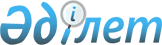 "Солтүстік Қазақстан облысы Аққайың ауданында әлеуметтік көмек көрсетудің, оның мөлшерлерін белгілеудің және мұқтаж азаматтардың жекелеген санаттарының тізбесін айқындаудың қағидаларын бекіту туралы" Аққайың ауданы мәслихатының 2014 жылғы 30 қаңтардағы № 20-3 шешіміне өзгерістер енгізу туралы
					
			Күшін жойған
			
			
		
					Солтүстік Қазақстан облысы Аққайың аудандық мәслихатының 2014 жылғы 24 желтоқсандағы № 29-3 шешімі. Солтүстік Қазақстан облысының Әділет департаментінде 2015 жылғы 23 қаңтарда N 3076 болып тіркелді. Күші жойылды - Солтүстік Қазақстан облысы Аққайың ауданы мәслихатының 2016 жылғы 28 қаңтардағы N 39-7 шешімімен      Ескерту. Күші жойылды - Солтүстік Қазақстан облысы Аққайың ауданы мәслихатының 28.01.2016 N 39-7 шешімімен (алғаш ресми жариялаған күнінен бастап күнтізбелік он күн өткен соң қолданысқа енгізіледі).

      "Нормативтік құқықтық актілер туралы" Қазақстан Республикасының 1998 жылғы 24 наурыздағы Заңының 21- бабына сәйкес Аққайың ауданы мәслихаты ШЕШТІ:

      1. "Солтүстік Қазақстан облысы Аққайың ауданында әлеуметтік көмек көрсетудің, оның мөлшерлерін белгілеудің және мұқтаж азаматтардың жекелеген санаттарының тізбесін айқындаудың қағидаларын бекіту туралы" Аққайың ауданы мәслихатының 2014 жылғы 30 қаңтардағы № 20-3 шешіміне (Нормативтік құқықтық актілерді мемлекеттік тіркеу тізілімінде 2014 жылғы 27 ақпанда № 2574 тіркелген, 2014 жылғы 13 наурыздағы "Аққайың" газетінде, 2014 жылғы 13 наурыздағы "Колос" газетінде жарияланған) келесі өзгерістер енгізілсін:

      көрсетілген шешіммен бекітілген Солтүстік Қазақстан облысы Аққайың ауданында әлеуметтік көмек көрсетудің, оның мөлшерлерін белгілеудің және мұқтаж азаматтардың жекелеген санаттарының тізбесін айқындаудың қағидасында:

       7 тармақ келесі редакцияда жазылсын: 

      "7. Табиғи зілзаланың немесе өрттің салдарынан өмірлік қиын жағдай туындаған кезде әлеуметтік көмек көрсетілген жағдайлар туындаған күнінен бастап төрт айдан кешіктірмей көрсетіледі:

      табиғи зілзаланың немесе өрттің салдарынан зардап шеккен азаматқа (отбасына), 80 айлық есептік көрсеткіштен артық емес мөлшерінде.

      Өмірлік қиын жағдай туындаған кезде мұқтаж азаматтар санатына жатқызу үшін мыналар негіз болып табылады:

      1) Қазақстан Республикасының заңнамасында көзделген негіздемелер;

      2) табиғи зілзаланың немесе өрттің салдарынан азаматқа (отбасына), не оның мүлкіне зиян келтіру, не әлеуметтік мәні бар аурулардың болуы;

      3) жан басына шаққандағы орташа табысы ең төмен күнкөріс деңгейіне, еселік қатынаста елу пайыздан аспауы;

      4) Ұлы Отан соғысының қатысушылары мен мүгедектеріне коммуналдық қызметтерді төлеу және отын сатып алу үшін шығындарын өтеу қажеттілігі (2015 жылғы 1 қаңтардан бастап);

      5) туберкулездің белсенді формасымен ауыратын адамдарға денсаулық сақтау мекемелерінен анықтама ұсыну бойынша әлеуметтік көмек көрсету қажеттілігі (2015 жылғы 1 қаңтардан бастап).

      Арнайы комиссия әлеуметтік көмек көрсету қажеттілігі туралы қорытынды шығарған кезде азаматтарды мұқтаждар санатына жатқызу үшін негіздемелер тізбесін басшылыққа алады.".

      Солтүстік Қазақстан облысы Аққайың ауданында әлеуметтік көмек көрсетудің, оның мөлшерін белгілеудің және мұқтаж азаматтардың жекелеген санаттарының тізбесін айқындаудың қағидасының 1-қосымшасы осы шешімнің қосымшасына сәйкес жаңа редакцияда жазылсын.

      2. Осы шешім алғашқы ресми жарияланған күнінен бастап қолданысқа енгізіледі.

 Атаулы күндер мен мереке күндеріне алушылардың жекелеген санаттары үшін әлеуметтік көмектің мөлшері
					© 2012. Қазақстан Республикасы Әділет министрлігінің «Қазақстан Республикасының Заңнама және құқықтық ақпарат институты» ШЖҚ РМК
				
      V шақырылған ХХIX сессия
төрағасы

Т. Рамазанов

      Аққайың ауданы
мәслихатының хатшысы

Қ. Құрманбаев

      "КЕЛІСІЛДІ"
Солтүстік Қазақстан
облысының әкімі

Е. Сұлтанов

      2014 жылғы 24 желтоқсан
Аққайың ауданы мәслихатының 2014 жылғы 24 желтоқсандағы № 29-3 шешіміне қосымшаСолтүстік Қазақстан облысы Аққайың ауданында әлеуметтік көмек көрсетудің, оның мөлшерлерін белгілеудің және мұқтаж азаматтардың жекелеген санаттарының тізбесін айқындаудың қағидаларына 1-қосымшар/с№ 

 

Алушылар санаттары 

 

Әлеуметтік көмек мөлшері (айлық есептік көрсеткіш)

 

15 ақпан – Ауған аумағынан әскерді шығару күні

 

15 ақпан – Ауған аумағынан әскерді шығару күні

 

15 ақпан – Ауған аумағынан әскерді шығару күні

 

1

 

Бұрынғы КСР Одағы үкiмет органдарының шешiмдерiне сәйкес басқа мемлекеттiң аумақтарындағы ұрыс қимылдарына қатысқан - Совет Армиясының, Әскери-Теңiз флотының, Мемлекеттiк қауiпсiздiк комитетiнiң әскери қызметшiлерi, бұрынғы КСР Одағы Iшкi iстер министрлiгiнiң қатардағы және басқарушы құрамының адамдары (әскери мамандар мен кеңесшiлердi қоса есептегенде); жаттығу жиындарына шақырылып, ұрыс қимылдары жұрiп жатқан кезде Ауғанстанға жiберiлген әскери мiндеттiлер; ұрыс қимылдары жүрiп жатқан осы елге жүк жеткiзу үшiн Ауғанстанға жiберiлген автомобиль батальондарының әскери қызметшiлерi; бұрынғы КСР Одағының аумағынан Ауғанстанға жауынгерлiк тапсырмаларды орындау үшiн ұшулар жасаған ұшу құрамының әскери қызметшiлерi; Ауғанстандағы кеңес әскери құрамына қызмет көрсеткен жараланған, контузия алған немесе зақымданған, яки ұрыс қимылдарын қамтамасыз етуге қатысқаны үшiн бұрынғы КСР Одағының ордендерiмен және медальдерiмен наградталған жұмысшылар мен қызметшiлер.

 

15

 

2

 

Бұрынғы КСР Одағын қорғау кезiнде, әскери қызметтiң өзге де мiндеттерiн басқа уақытта орындау кезiнде жаралануы, контузия алуы, зақымдануы салдарынан немесе майданда болуына байланысты, сондай-ақ Ауғанстанда немесе ұрыс қимылдары жүргiзiлген басқа мемлекеттерде әскери мiндетiн өтеу кезiнде ауруға шалдығуы салдарынан мүгедек болған әскери қызметшiлер.

 

15

 

3

 

Басқа елдерде қимыл жасаған әскер құрамдарына қызмет көрсеткен және ұрыс қимылдарын жүргiзу кезiнде жаралануы, контузия алуы, зақымдануы салдарынан мүгедек болған тиiстi санаттағы жұмысшылар мен қызметшiлер. 

 

15

 

4

 

Ауғанстандағы немесе ұрыс қимылдары жүргiзiлген басқа мемлекеттердегi ұрыс қимылдары кезеңiнде жараланудың, контузия алудың, зақымданудың немесе ауруға шалдығудың салдарынан қаза тапқан (хабар-ошарсыз кеткен) немесе қайтыс болған әскери қызметшiлердiң отбасы. 

 

15

 

5

 

1979 жылдың 1 желтоқсаны мен 1989 жылдың желтоқсаны аралығында Ауғанстанға және ұрыс қимылдары жүрiп жатқан басқада мемлекеттерге жұмысқа жiберiлген жұмысшылар мен қызметшiлер. 

 

15

 

6

 

Бұрынғы КСР Одағы Мемлекет қауiпсiздiгi комитетiнiң Ауғанстанда уақытша, болған және совет әскерлерiнiң шектелген құрамына енбеген жұмысшылары мен қызметшiлерi. 

 

15

 

8 наурыз – Халықаралық әйелдер күні

 

8 наурыз – Халықаралық әйелдер күні

 

8 наурыз – Халықаралық әйелдер күні

 

1

 

"Алтын алқамен", "Күміс алқамен", I және II дәрежелі "Ана Даңқы" ордендерімен марапатталған немесе бұрын "Ардақты ана" атағын алған көп балалы аналар.

 

5

 

26 сәуір – Чернобыль атом электро стансасындағы апатты еске алу күні

 

26 сәуір – Чернобыль атом электро стансасындағы апатты еске алу күні

 

26 сәуір – Чернобыль атом электро стансасындағы апатты еске алу күні

 

1

 

1986-1987 жылдары Чернобыль АЭС-iндегi апаттың, сондай-ақ азаматтық немесе әскери мақсаттағы объектiлердегi басқа да радиациялық апаттар мен авариялардың зардаптарын жоюға қатысқан, сондай-ақ ядролық сынақтар мен жаттығуларға тiкелей қатысқан адамдар.

 

15

 

2

 

Чернобыль АЭС-iндегi апаттың, азаматтық немесе әскери мақсаттағы объектiлердегi басқа да радиациялық апаттар мен авариялардың, ядролық қаруды сынаудың салдарынан мүгедек болған адамдар, сондай-ақ ата-анасының бiрiнiң радиациялық сәуле алуы себебiнен генетикалық жағынан мүгедек болып қалған олардың балалары.

 

15

 

3

 

Чернобыль АЭС-iндегi апаттың, азаматтық немесе әскери мақсаттағы объектiлердегi басқа да радиациялық апаттар мен авариялардың зардаптарын жою кезiнде қаза тапқан адамдардың отбасы. 

 

15

 

4

 

Чернобыль АЭС-iндегi апаттың және азаматтық немесе әскери мақсаттағы объектiлердегi басқа да радиациялық апаттар мен авариялардың, ядролық сынаулардың салдарынан сәуле ауруына шалдығып қайтыс болғандардың, немесе өлiмi белгiленген тәртiппен солардың ықпалына байланысты болған мүгедектердiң, азаматтардың, сондай-ақ азаматтардың отбасы.

 

15

 

5

 

1988-1989 жылдардағы Чернобыль АЭС-iндегi апаттың зардаптарын жоюға қатысқан, оқшаулау аймағынан Қазақстан Республикасына қоныс аудартқан (өз еркімен көшкен) адамдар қоныс аудартқан күні анасының құрсағынандағы балаларды қоса алғанда.

 

15

 

9 мамыр – Жеңіс күні

 

9 мамыр – Жеңіс күні

 

9 мамыр – Жеңіс күні

 

1

 

Ұлы Отан соғысының қатысушылар мен мүгедектері. 

 

50

(2015 жылғы 9 мамырды қоспағанда)

 

2

 

Қорғанысына қатысу майдандағы армия бөлiмдерiнiң әскери қызметшiлерi үшiн белгiленген жеңiлдiк шарттарымен зейнетақы тағайындау үшiн еңбек өткерген жылдарына 1998 жылғы 1 қаңтарға дейiн есептелдi қалаларда Ұлы Отан соғысы кезiнде қызмет атқарған әскери қызметшiлер, сондай-ақ бұрынғы КСР Одағы iшкi iстер және мемлекеттiк қауiпсiздiк органдарының басшы және қатардағы құрамының адамдары.

 

5

 

3

 

Ұлы Отан соғысы кезiнде майдандағы армия құрамына кiрген әскери бөлiмдерде, штабтарда, мекемелерде штаттық қызмет атқарған Совет Армиясының, Әскери-Теңiз Флотының, бұрынғы КСР Одағының iшкi iстер және мемлекеттiк қауiпсiздiк әскерлерi мен органдарының ерiктi жалдама құрамаларының адамдары, яки сол кездерде қорғанысына қатысу майдандағы армия бөлiмдерiнiң әскери қызметшiлерi үшiн белгiленген жеңiлдiк шарттарымен зейнетақы тағайындау үшiн еңбек өткерген жылдарына 1998 жылғы 1 қаңтарға дейiн есептеледi қалаларда болған адамдар. 

 

5

 

4

 

Ұлы Отан соғысы кезiнде майдандағы армия мен флоттың құрамына кiрген бөлiмдердiң, штабтар мен мекемелердiң құрамында полк баласы (тәрбиеленушiсi) және теңiзшi бала ретiнде болғандар.

 

5

 

5

 

Екiншi дүниежүзiлiк соғыс жылдарында шетелдердiң аумағында фашистiк Германия мен оның одақтастарына қарсы ұрыс қимылдарына партизан отрядтары, астыртын топтар және басқа да антифашистiк құрамалар құрамында қатысқан адамдар. 

 

5

 

6

 

Қатынас жолдары халық комиссариаты, Байланыс халық комиссариаты арнайы құрамаларының, кәсiпшiлiк және көлiк кемелерiнiң жүзу құрамы мен авиацияның ұшу-көтеру құрамының, бұрынғы КСР Одағы Балық өнеркәсiбi халық комиссариатының, Теңiз және өзен флотының, Солтүстiк теңiз және жолы Бас басқармасының ұшу-көтеру құрамының Ұлы Отан соғысы кезiнде әскери қызметшiлер жағдайына көшiрiлген және ұрыс майдандарының тылдағы шептерi, флоттардың оперативтiк аймақтары шегiнде майдандағы армия мен флот мүдделерiне орай мiндеттер атқарған қызметкерлерi, сондай-ақ Ұлы Отан соғысының бас кезiнде басқа мемлекеттердiң порттарында тұтқындалған көлiк флоты кемелерi экипаждарының мүшелерi. 

 

5

 

7

 

Қоршаудағы кезеңiнде Ленинград қаласының кәсiпорындарында, мекемелерi мен ұйымдарында жұмыс iстеген және "Ленинградты қорғағаны үшiн" медалiмен әрi "Қоршаудағы Ленинград тұрғыны" белгiсiмен наградталған азаматтар. 

 

5

 

8

 

Екiншi дүниежүзiлiк соғыс кезiнде фашистер мен олардың одақтастары құрған концлагерлердiң, геттолардың және басқа да ерiксiз ұстау орындарының жасы кәмелетке толмаған бұрынғы тұтқындары.

 

5

 

9

 

Әскери мiндетiн орындау кезiнде жаралануы, контузия алуы, зақымдануы салдарынан, яки майданда болуына немесе ұрыс қимылдары жүргiзiлген мемлекеттерде әскери мiндетiн орындауына байланысты ауруға шалдығуы салдарынан мүгедек болған бұрынғы КСР Одағының ішкі істер және мемлекеттік қауіпсіздік органдарының органдарының басшы және қатардағы құрамындағы адамдар.

 

5

 

10

 

1944 жылдың 1 қаңтарынан 1951 жылдың 31 желтоқсанына дейiнгi кезеңде Украин ССР-i, Беларусь ССР-i, Литва ССР-i, Латыш ССР-i, Эстон ССР-i аумақтарында қимыл жасаған халықты қорғаушы истребительдiк батальондардың, взводтар мен отрядтардың жауынгерлерi мен командалық құрамы қатарында болған, осы батальондарда, взводтарда, отрядтарда қызмет мiндетiн атқаруға кезiнде жаралануы, контузия алуы немесе зақымдануы салдарынан мүгедек болған адамдар. 

 

5

 

11

 

Ұлы Отан соғысында қаза тапқан, жергiлiктi әуе қорғанысының объектiлердi өзiн-өзi қорғау топтары мен авариялық командаларының жеке құрамы қатарындағы адамдардың отбасы, Ленинград қаласының госпитальдерi мен ауруханаларында қаза тапқан қызметкерлердiң отбасы.

 

5

 

12

 

Қайтыс болған соғыс мүгедектерiнiң және соларға теңестiрiлген мүгедектердiң әйелдерi (күйеулерi), сондай-ақ қайтыс болған соғысқа қатысушылардың, партизандардың, астыртын күрес жүргiзген адамдардың, "Ленинградты қорғағаны үшiн" медалiмен және "Қоршаудағы Ленинград тұрғыны" белгiсiмен наградталған, жалпы ауруға шалдығудың, еңбек ету кезiнде зақым алуының нәтижесiнде және басқа себептерге (құқыққа қайшы келетiндерiнен басқаларына) байланысты мүгедек деп танылған азаматтардың екiншi рет некеге тұрмаған әйелдерi (күйеулерi).

 

5

 

13

 

Ұлы Отан соғысы жылдарында тылдағы қажырлы еңбегi және мәнсiз әскери қызметi үшiн бұрынғы КСР Одағының ордендерiмен және медальдерiмен наградталған адамдар.

 

5

(2015 жылғы 9 мамырды қоспағанда)

 

2015 жылғы 9 мамыр- Жеңіс күні

 

2015 жылғы 9 мамыр- Жеңіс күні

 

2015 жылғы 9 мамыр- Жеңіс күні

 

1

 

Ұлы Отан соғысының қатысушылар мен мүгедектері. 

 

100

 

2

 

Ұлы Отан соғысы жылдарында тылдағы қажырлы еңбегi және мәнсiз әскери қызметi үшiн бұрынғы КСР Одағының ордендерiмен және медальдерiмен наградталған адамдар.

 

25

 

7 мамыр – Отанды қорғау күні

 

7 мамыр – Отанды қорғау күні

 

7 мамыр – Отанды қорғау күні

 

1

 

Бұрынғы КСР Одағының Қорғаныс министрлiгiне, iшкi iстер және мемлекеттiк қауiпсiздiк органдарына әскери мiндетiн өтеу жиындарына шақырылған, қоғамға жат көрiнiстерге байланысты төтенше жағдайлар кезiнде қоғамдық тәртiптi сақтау жөнiндегi тапсырмаларды орындау барысында қаза тапқан (қайтыс болған) әскери қызметшiлердiң, басшы және қатардағы құрам адамдарының отбасы.

 

5

 

2

 

Бейбiт уақытта әскери қызметiн өткеру кезiнде қаза тапқан (қайтыс болған) әскери қызметшiлердiң отбасы.

 

5

 

31 мамыр – Саяси қуғын – сұргін құрбандарын еске алу күні

 

31 мамыр – Саяси қуғын – сұргін құрбандарын еске алу күні

 

31 мамыр – Саяси қуғын – сұргін құрбандарын еске алу күні

 

1

 

Бұрынғы КСР Одағы аумағында саяси қуғын-сүргiннен тiкелей зардап шеккен және қазiргi кезде Қазақстан Республикасының азаматтары болып табылатын адамдар.

 

15

 

2

 

Қазақстан Республикасының қазіргі аумағында өздеріне қуғын-сүргіндер қолданылғанға дейін тұрақты өмір сүрген адамдар мына төмендегі жағдайларда танылады:

а) бұрынғы КРС Одығынан тысқары жерлерде қуғын-сүргіндерді кенес соттары мен басқа да органдардың қолдануы;

б) екінші дүниежүзілік соғыс кезінде (жай адамдар мен әскери қызметшілерді) тұрақты армия әскери трибуналдарының айыптауы;

в) Қазақстан тысқары жерлерде әскери қызмет атқару үшін шақырылғаннан кейін қуғын-сүргіндердің қолдануы;

г) қуғын-сүргіндерді орталық одақтық органдар: КСРО Жоғарғы Соты мен оның сот алқараның, СКРО Айрықша бас саяси Басқарма алқасынаң, КСРО Ішкі істер халық комиссариаты - Мемлекет Қауіпсіздігі министірлігі – Ішкі істер министірлігі жанындағы айрықша кеңестің, КСРО Прокуратурасы мен КСРО ішкі істер халық комиссариатының Тергеу Істері жөніндегі комиссиясының және басқа органдар шешімдері бойынша қолдануы;

д) Қазақстандағы 1986 жылғы 17-18 желтоқсан оқиғаларына қатысқаны үшін, осы оқиғаларда қасақана кісі өлтіргені және милиция қызметкерінің, халық жасақшысының өміріне қастандық жасағаныүшін сотталған, өздеріне қатысты қылмыстық істерді қайтақараудың қолданылып жүрген тәртібі сақталатын адамдарды қоспағанда, қуғын-сүргіндердің қолданылуы жағдайларында таңылады.

 

15

 

3

 

КРС Одағы мемлекеттік өкіміттің жоғары органдарының құжаттары негізінде Қазақстанға және Қазақстаннан күштеу арқылы құқыққа қарсы қоныс аударуға ұшыраған адамдар да танылады.

 

15

 

4

 

Ата-аналармен немесе олардың орнындағы адамдармен бірге бас бостандығынан айыру орындарында, айдауда, жер аударуда немесе арнайы қоныс аударуда болған саяси қуғын-сүргіндер құрбандарының балалары, сондай-ақ қуғын-сүргін кезінде он сегіз жасқа толмаған және оның қолданылуы нәтижесінде ата-анасының қамқорлығынсыз қалған саяси қуғын-сүргіндер құрбандарының балалары танылады.

 

3

 

30 тамыз – Қазақстан Республикасының Конституциясы күні

 

30 тамыз – Қазақстан Республикасының Конституциясы күні

 

30 тамыз – Қазақстан Республикасының Конституциясы күні

 

1

 

Қазақстан Республикасына сіңірген ерекше еңбегі үшін зейнетақы тағайындалған адамдар, облыстық маңызы бар дербес зейнеткер мәртебесі бар зейнеткерлер, облыстың, қаланың (ауданның) құрметті азаматтары.

 

10

 

